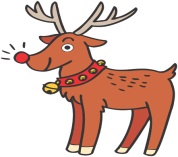 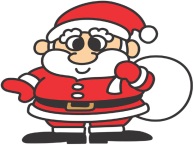 いよいよ冬休みです。年末やお正月には、日本に古くから伝わってきたいろいろな行事や習かんがあります。お家の手伝いをしながら、それらを学ぶ良い機会となるでしょう。今年一年をふり返って一年をしめくくり、新たな気持ちで新年をむかえましょう。短い休みですが、体調に気をつけ、元気にすごしましょう。≪生活≫・毎日の生活は、計画を立ててすごしましょう。・午前１０時までは家ですごしましょう。・出かけるときには、必ず「どこへ・だれと・何をしに・何時に帰るか」を、お家の人に伝えましょう。・午後４時３０分になったら、遊びをやめて家に帰りましょう。・進んで家の手伝いをしましょう。・親せきの方や知っている人に会ったときは、きちんとあいさつをしましょう。・お年玉やおこづかいは、むだづかいしないようにしましょう。・学習用具の整理整とんをしましょう。（習字道具・絵の具・色えんぴつ・筆箱の中など）≪健康≫・早ね、早起きをしましょう。・食べすぎや飲みすぎに注意し、栄ようのバランスを考えて食事をきちんととりましょう。・めあてを決めて、体を動かしましょう。（マラソン・なわとび　など）・外から帰ってきたら、手あらい・うがいをしましょう。≪安全≫・知らない人に声をかけられたり、さそわれたりしてもぜったいについていってはいけません。・交通事故にあわないようにしましょう。（とび出しをしない。自転車はきまりをまもって乗る。）・子どもだけで海や川で遊んだり、デパート、ゲームセンター、映画館、コルトンプラザなどには行ったりしないようにしましょう。・危険な場所で遊んだり、危険な遊びをしたりしてはいけません。（道路、工事現場、ちゅう車場、川や線路の近く、火遊びや電線の近くでのたこあげ、エアガン　など）・いたずら電話や知らない人からの電話は、すぐ家の人に代わるか、だれもいないときは、「分かりません」と言って切りましょう。≪学習≫◎宿題・書き初めの練習の題：「美しい空」書いた作品の中から１まいを選び、冬休み明けに提出してください。冬休み明けに学校で使う書初め用紙を最低５枚はとっておいてください。たくさん練習した場合は、各家庭で準備してください。・国語　漢字ドリル(下)7, 13をポケモンノートに行う。「らくらくノート」と同じように、最後のマスまで漢字を練習しましょう。　　　冬休み明けに５０問テスト(上48～下15)を行うので、苦手な漢字や難しい漢字を練習しておきましょう。・リコーダーの練習（学習したものをふく習しましょう。）時間をつくって取り組んでみましょう・漢字…教科書や漢字ドリルを使って復習しましょう。・算数…計算ドリルを使って、復習しましょう。（答え合わせをして、まちがえていたらすぐにやり直すことで力になります。）・体育…逆上がり、縄跳び(できる範囲で練習しましょう)・百人一首…１月に大会を行う予定です。今から覚えましょう。☆書星会書き初め（出品を希望した人）　題は「はるの空」注意：作品に学年は書きません。（書くと出品できません）作品には必ず氏名（市川 花子など）を書いてください。作品のうらの下にえん筆で学校名・学年・クラス・氏名を書きます。出品料が１５０円かかります。作品といっしょに提出しましょう。☆選挙書き初め・きれいな選挙のすいしんや棄権(きけん)ぼうしの呼びかけを表す言葉を選んで書きます。用紙は学校の書き初めと同じです。（例　「明るい選挙」「清き一票」）　注意：「公明選挙」「明生選挙」の語句はいれません。・特定の政党や候補者を表現した内容はさけてください。・作品の表には、学年と氏名を必ず書いてください。・作品のうらにも、鉛筆で学校名と学年、氏名を書いてください・おうぼ作品はかえってきません。・入せん作品は、学校名・学年・氏名が公表されます。